Name:_______________________				Monday 5th June 2023L.O. – I can recognise the basic style indicators of Wartime Music – Listen and Appraise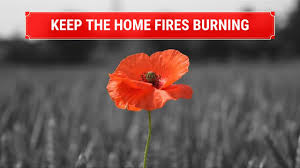 Wartime MusicKeep the Home Fires Burning – Ivor Novello"Keep the Home-Fires Burning (Till the Boys Come Home)" is a British patriotic First World War song composed in 1914 by Ivor Novello with words by Lena Guilbert Ford (whose middle name was sometimes printed as "Gilbert"). A new edition was printed in 1915 with the name "Keep the Home-Fires Burning".Do you like the song?What can you hear?What is the style of this music?How is the song put together (How does it start; what’s the middle / ending like…?Can you practise singing this song?